Complète ces phrases en ajoutant un complément aux verbes seulement quand c’est indispensable. Aide-toi des images.Entoure le verbe et souligne le sujet de chaque phrase.Observe les groupes en gris et indique s’il s’agit d’un complément de phrase ou d’un complément de verbe en les recopiant dans la colonne correspondante du tableau.Tes voisins font beaucoup de bruit.Soyez prêts à huit heures devant le garage. Mon frère n’aime pas la conjugaison.Il y a un feu d’artifice au château.La nuit, la chouette pousse des cris bizarres.Construis des phrases comme indiqué.a. le chat de gouttière attrapeAjoute un complément du verbe : 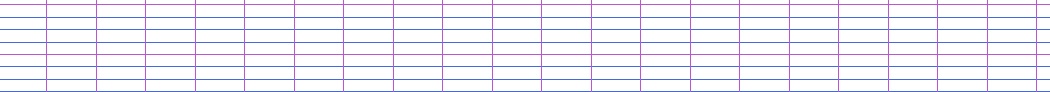 b. le chat de gouttière miaule Ajoute un complément de phrase : c. le détective cherche Ajoute un complément du verbe et un complément de phrase : d. Souleymane et Moussa présentent leur exposé devant toute la classe Supprime le complément de phrase : e. Jasmine joue tous les jours au tennis Déplace le complément de phrase :	CompétencesScoreMettre en évidence des groupes syntaxiques : le prédicat./5Mettre en évidence des groupes syntaxiques : le complément de phrase et le complément du verbe./5Construire des phrases : amplification et réduction d’une phrase (ajout, suppression ou déplacement de compléments de phrase)./5La pluie est tombéeMes parents ramassentLa chaise est tombéeMa sœur a fait Le spectacle va commencerMa mère nourritPaul et Louise discutentJ’ai colléLes enfants décorentTu ajoutes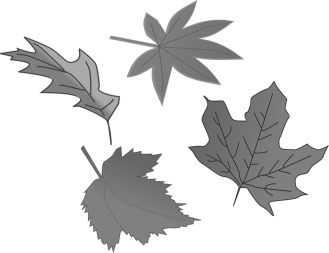 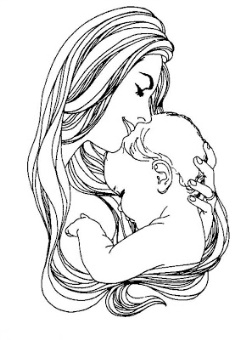 La pluie est tombéeMes parents ramassentLa chaise est tombéeMa sœur a fait Le spectacle va commencerMa mère nourritPaul et Louise discutentJ’ai colléLes enfants décorentTu ajoutes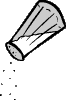 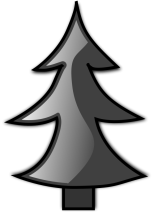 La pluie est tombéeMes parents ramassentLa chaise est tombéeMa sœur a fait Le spectacle va commencerMa mère nourritPaul et Louise discutentJ’ai colléLes enfants décorentTu ajoutes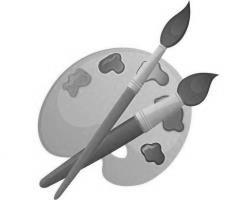 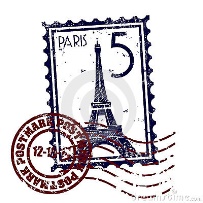 Complément de phraseComplément de verbe